МИНИСТЕРСТВО ОБРАЗОВАНИЯ, НАУКИ И МОЛОДЕЖИ  РЕСПУБЛИКИ КРЫМГОСУДАРСТВЕННОЕ БЮДЖЕТНОЕ ОБРАЗОВАТЕЛЬНОЕ УЧРЕЖДЕНИЕ ДОПОЛНИТЕЛЬНОГО ПРОФЕССИОНАЛЬНОГО ОБРАЗОВАНИЯ РЕСПУБЛИКИ КРЫМ «КРЫМСКИЙ РЕСПУБЛИКАНСКИЙ ИНСТИТУТ ПОСТДИПЛОМНОГО ПЕДАГОГИЧЕСКОГО ОБРАЗОВАНИЯ»Методические рекомендации по оцениванию грамотности речи в области соблюдения орфоэпических нормрусского литературного языка на итогового собеседованииСимферополь-2024ОглавлениеПояснительная запискаТребования, предъявляемые к экспертам, осуществляющим оценивание итогового собеседованияКритерии оценивания соблюдения орфоэпических нормОсновные орфоэпические нормыПроизношение гласных и согласных звуковАкцентологические нормы Орфоэпические словари, справочникиПояснительная запискаДанные методические рекомендации составлены с целью предупредить наиболее сложные случаи оценивания работ обучающихся в области соблюдения орфоэпических норм, встречающиеся в работе эксперта комиссии по проверке итогового собеседования. Методические рекомендации  ориентируются на Рекомендации по организации и проведению итогового собеседования по русскому языку в 2024 году (Приложение к письму Рособрнадзора от 20.10.2023 № 04-339),  Методические материалы для подготовки экспертов по проверке и оцениванию устных ответов участников итогового собеседования по русскому языку с использованием аудиозаписей  (Москва 2024), Демонстрационный вариант контрольных измерительных материалов итогового собеседования по русскому языку в 2024 году (программа основного общего образования),  Критерии оценивания выполнения заданий итогового собеседования по русскому языку, Спецификацию  контрольных измерительных материалов  для проведения в 2024 году итогового собеседования по русскому языку (утверждены директором ФГБНУ «ФИПИ» 10.11.2023), составлены на основе действующих орфоэпических словарей и справочников.Требования, предъявляемые к экспертам, осуществляющим оценивание итогового собеседованияОценивание ответов осуществляется экспертами, к которым, согласно Порядку проверки и оценивания итогового собеседования, предъявляются следующие требования:– владение необходимой нормативной базой:– знание требований к результатам освоения основной образовательной программы основного общего образования по русскому языку, установленных федеральным государственным образовательным стандартом основного общего образования);– знание нормативных правовых актов, регламентирующих проведение итогового собеседования;– знание Рекомендаций по организации и проведению итогового собеседования по русскому языку (приложение к письму Рособрнадзора, версия текущего года); –владение необходимыми предметными компетенциями:– наличие высшего образования по специальности «Русский язык и литература» с квалификацией «Учитель русского языка и литературы»;– владение компетенциями, необходимыми для проверки итоговогособеседования:– умение объективно оценивать устные ответы участников итогового собеседования;– умение применять установленные критерии оценивания;– умение разграничивать ошибки и недочёты различного типа;– умение оформлять результаты проверки, соблюдая установленные требования;– умение обобщать результаты.Критерии оценивания соблюдения орфоэпических норм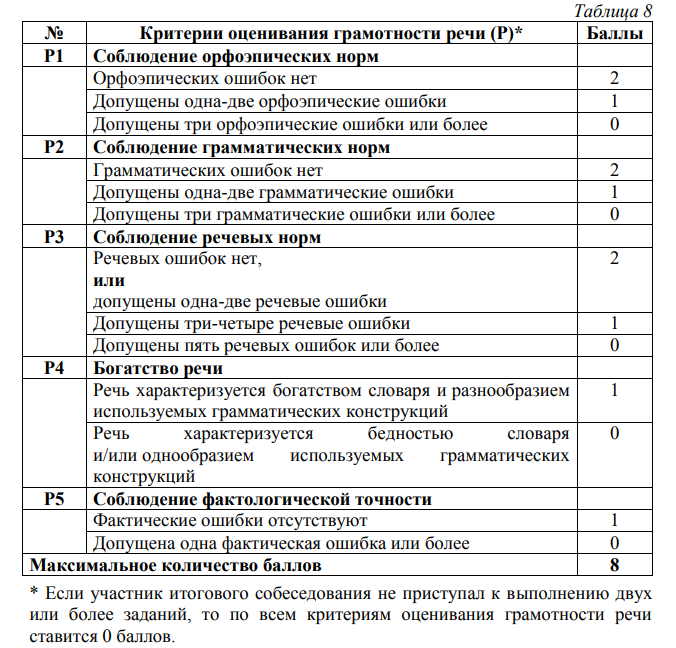 Внимание! К типичным орфоэпическим ошибкам (критерий Р1 «Соблюдение орфоэпических норм»), допущенным при осложнённом пересказе, следует отнести неоправданно длинные паузы как между предложениями, так и внутри одного предложения, что свидетельствует о несформированности беглой спонтанной устной речи у девятиклассников (Из Методических материалов для подготовки экспертов по проверке и оцениванию устных ответов участников итогового собеседования по русскому языку с использованием аудиозаписей  (Москва 2024).При выставлении баллов по критерию Р1 «Соблюдение орфоэпических норм» эксперт может руководствоваться перечнем указанных в методических материалах орфоэпических норм, а также материалами орфоэпических словарей и справочников.Основные орфоэпические нормы4.1.	Произношение гласных и согласных звуковРедукция гласных: гласные в безударном положении утрачивают ясность и чёткость звучания, произносятся с ослабленной артикуляцией: овраг  — [ а ]враг, пятак  — п[и]так. перо — п[и]ро; звук, передаваемый на письме буквой и, после твёрдого согласного, предлога или при слитном произношении слова с предыдущим произносится как [ы]: мединститут — мед[ы]нститут, из искры — из [ы]скры, смех и горе — смех [ы] горе.В сочетаниях звонкого и глухого (глухого и звонкого) согласных первый из них уподобляется второму:а) если первый из них звонкий, а второй глухой, происходит оглушение первого звука: варе[ш]ка — варежка;б) если первый — глухой, а второй — звонкий, происходит озвончение первого звука: [з]дать - сдать, [з]глазить - сглазить.      3. Твердый [ш] произносится в словах парашют, брошюра.      4. В слове жюри произносится мягкий шипящий [ж’]. Так же произносятся имена Жюльен, Жюль.       5. Согласные ц, ж, ш - твердые звуки, после них н месте буквы и произносится [ы]: революц[ы]я, ж[ы]знь, ш[ы]рь.       6. Правила употребления букв е – ё сводятся прежде всего к предупреждению от неверного опознавания слова: все и всё; узнает и узнаёт; истекший (год) и истёкший (кровью); крестный (ход) и крёстный (отец).        7.  Сочетания сш и зш произносятся как звук [ ш ]: бесшумный  — бе[ш]умный, происшествие  — прои[ш]ествие, низший — ни[ш]ий.8. Сочетания сж, зж, жж произносятся как звук [ ж ]: сжигать —  [ж]игать, сжимать — [ж]имать, безжизненный — бе[ж]изненный, изжога — и[ж]ога, дрожжи — дро[ж]и, жжение — [ж]ение. 9. Сочетания сч, зч произносятся как [щ’]: счастье  — [щ’]астье, счёт  — [щ’]ёт, резчик  — ре[щ’]ик, рассказчик — расска[щ’]ик;. Сочетания дч и тч (на стыке корня и суффикса -чик-) произносятся как долгий звук [ ч–’]: докладчик — докла[ч–’]ик, лётчик — лё[ч–’]ик. Сочетания дс и тс произносятся как долгий звук [ ц– ]: двадцать  — два[ц–]ать, флотский  — фло[ц–]кий, канадский  — кана[ц–]кий.В окончаниях -ого, -его имён прилагательных и причастий произносится звук [в]: трудного  — трудно[в]о, бегущего  — бегуще[в]о. Сочетания -тся, -ться на конце глагола произносятся как [ца]: выспаться — выспа[ц]а.В сочетаниях -стн-, -здн-, -стл- звуки [т] и [д] не произносятся: прелестный — преле[сн]ый, поздно — по[зн]о, счастливый — сча[сл]ивый.Не произносятся выделенные звуки в следующих слова: дермаНтин, интриганТ, инцидент, компромеНтировать, конкурентНоспособный, констаНтировать, поДскользнуться, прецеНдент, юрисТконсульт, чЕрезвычайный В некоторых словах сочетание чн произносится как [шн]: скучно  — ску[шн]о, нарочно  — наро[шн]о, скворечник  — скворе[шн]ик, яичница  — яи[шн]ица, горчичник — горчи[шн]ик, двоечник —двое[шн]ик, девичник— деви[шн]ик, конечно — коне[шн]о. В женских отчествах на месте сочетания чн также произносится [шн]: Саввична — Савви[шн]а, Ильинична — Ильини[шн]а.Ряд слов имеют вариативное произношение: було[чн]ый и було[шн]ый; двухкопее[чн]ый и двухкопее[шн]ый; порядо[чн]ый и порядо[шн]ый; лаво[чн]ик и лаво[шн]ик и пр.Более сложной для запоминания и соблюдения нормой является произношение в ряде слов иноязычного происхождения сочетаний букв те, де, не, ре как [тэ], [дэ], [нэ], [рэ]: о[тэ]ль, анти[тэ]за, каш[нэ], ка[рэ].Отметим также такую фонетическую особенность, как произношение твердого согласного перед буквой «е» в иноязычных словах: ателье, атеист, антенна, адекватный, анестезия, астения, бандероль, брудершафт, декольте, дельта, декор, денди, модель, детектив, интерьер, орхидея, тоннель, партер, рандеву, сарделька, тире, фрикаделька, цитадель, шедевр и пр.В аналогичной ситуации перед «е» укажем звучание мягкого согласного в словах: академия,  бенефис, берет, декада, демократия, демон, дефис, депеша, демонстрация, идеология, одеколон, музей, спортсмен, комбинезон, эпидемия, термин, рейс, шинель и пр.Ряд заимствованных слов имеют нормативные варианты произношения как с твердым, так и с мягким согласным: артерия, депрессия, дегустация, дедуктивный, дезинфекция, интервал, претензия, интеграл, кратер, лотереяВ существительных мужского рода на -изм согласный [з] произносится твердо во всех падежах, в том числе и при смягчении конечного согласного: при капитализме. Согласный [г] может произноситься как [г] - год, [к] - враг, [х] - Бог, [в] - кого.  Звук [г] в пределах современной литературной нормы произносится в ограниченном числе слов, но произношение [г]осподи, а[г]а, о[г]о можно считать вариантом.  По "старшей" норме сочетание чт произносилось как [шт] в слове что и словах, производных от него: ничто, кое-что и т.д. В настоящее время это правило сохраняется для всех указанных слов, кроме нечто [чт]. Во всех других словах орфографическо  чт произносится всегда как [чт]: почта, мечта. 4.2.	Акцентологические нормы Общие тенденции произношенияУдарения в именах существительных1. В формах именительного падежа множественного числа ударным является окончание –А, безударным - -Ы, поэтому следует запомнить: аэропОрты, тОрты, лИфты, бАнты, крАны, лЕкторы, шАрфы.2. В формах родительного падежа множественного числа окончание -ОВ чаще всего является безударным, а окончание –ЕЙ – ударным. бухгАлтеров кОнусов лЕкторов тОртов мЕстностей должностЕй новостЕй НО: мЕстностей сУдей3. В иноязычных существительных ударение в большинстве случаев падает на последний слог: агЕнт алфавИт дефИс диспансЕр докумЕнт жалюзИ каталОг некролОг квартАл партЕр апострОф процЕнт цемЕнт экспЕрт фетИш НО: фОрзац, факсИмиле. 4. Во многих производных словах сохраняется ударение производящих слов: вероисповЕдание – исповЕдаться договорЕнность, договОр – договорИться намЕрение – мЕра обеспЕчение – обеспЕчить аристокрАтия – аристокрАт знАмение – знАмя металлУргия – металлУрг5. Запомнить произношение следующих слов: граждАнство зимОвщик корЫсть кремЕнь лыжнЯ Отрочество свЕкла стАтуя столЯр цепОчка Искра тУфля.6. В сложных словах, оканчивающихся на –провод, ударение падает на последний звук О (водопровОд, мусоропровОд), кроме слова электропрОвод.7. В существительных, оканчивающихся на –лог, обозначающих неодушевленные объекты, ударение падает на последний гласный (полилОг, каталОг, монолОг, некролОг). В существительных, обозначающих людей разных профессий, ударение на О в корне лог не падает (уфОлог, кинОлог, стоматОлог, геОлог).Ударения в глаголах7. Ударения в начальной форме глаголов.  В глаголах, заканчивающихся на И-ТЬ, ударным чаще всего является суффикс –И- Например: кровоточИть облегчИть ободрИть обострИть одолжИть плодоносИть положИть убыстрИть углубИть усугубИть Но: закУпорить клЕить озлОбить освЕдомиться тЕплиться опОшлить предвосхИтить надоУмить пЕрчить.8. В глаголах на –ИРОВАТЬ ударение чаще всего падает на –И-. Например: баллотИровать блокИровать копИровать приватизИровать конструИровать экспортИровать дискутИровать информИровать дозИровать НО: маркировАть премировАть нормировАть гофрировАть пломбировАть бомбардировАть Помни! заИндеветь заржАветь кАшлянуть обезУметь плЕсневеть ходАтайствовать чЕрпать9. Ударения в формах глаголов настоящего и будущего времени, причастий (на –УЩ/ЮЩ, -АЩ/ЯЩ, -ВШ, -НН\ЕНН) и деепричастий сохраняются ТЕ ЖЕ, что и в начальной форме глагола. В причастиях, образованных от глаголов с помощью суффикса –Т-, ударение падает на первый слог. зАгнутый, сОгнутый, нАчатый, прИнятый.10. Ударения в формах прошедшего времени глаголов. В формах женского рода ударение падает на окончание –а. В формах мужского, среднего рода и во множественном числе – на первый слог. ИСКЛЮЧЕНИЯ: клАла, крАла, послАла, жилОсь.11. Имена прилагательные. Установлены орфоэпические нормы звучания следующих имен прилагательных: давнИшний красИвее, красИвейший мозаИчный оптОвый слИвовый грУшевый кУхонный лососЁвый украИнский завИдно12. Наречия. Ударение падает на приставку в словах: вОвремя, зАгодя, зАтемно, Исстари13. Предлоги в русском языке часто принимают ударение на себя, оставляя безударными следующие за ними существительные или числительные; чаще всего ударение перетягивают на себя предлоги НА, ЗА, ПОД, ИЗ, ПО, БЕЗ. нА воду, зА ногу, пОд гору, пО три, Из дому, бЕз толку14. В русском языке существуют варианты произношения.ВЕрба, кУхонный, закУпорить, фенОмен – одно ударение. ТвОрог-творОг, мышлЕние-мЫшление, кОмпас-компАс, прИвод-привОд, – варианты ударения.ДжИнсовый-джинсОвый, казАки-казакИ, напЕрчить-наперчИть, , мизЕрныймИзерный, заржАветь-заржавЕть – равноправные варианты произношения.Отдал-отдАл, берЁста-берестА, плАнер-планЁр, прОдал-продАл – допустимыеварианты произношения. Предпочтительнее первый вариант.5.	Орфоэпические словари, справочники1. Агеенко Ф. Д. Ударения в названиях Москвы и в географических названиях Московской области: Словарь-справочник. М., 1983.2. Агеенко Ф. Л., Зарва М. В. Словарь ударений русского языка: около 76 000 словарных единиц. М., 1993.3. Большой орфоэпический словарь русского языка / Л.Л. Касаткин, Р.Ф. Касаткина, М.Л. Каленчук. – М.: АСТ-Пресс, 20214. Борунова С. Н. и др. Орфоэпический словарь русского языка: Произношение, ударение, грамматические формы. Ок. 63 500 слов / Под ред. Р. И. Аванесова. М., 1983.Хрыслова Р. В. Словарь ударений русского языка. Минск, 1986.5.Вербицкая Л. А. и др. Давайте говорить правильно! Трудности современного русского произношения и ударения: Краткий словарь-справочник. М., 2003.6.Горбачевич К. С. Словарь трудностей произношения и ударения в современном русском языке: 1200 слов. СПб., 2000. 7.Иванова Т. Ф., Черкасова Т. А. Русская речь в эфире. Комплексный справочник. М., 2000.     8. Каленчук М. Л., Касаткина Р. Ф. Словарь трудностей русского произношения: Ок. 15000 слов. М., 1997.9.Орфоэпический словарь русского языка: Произношение, ударение, грамматические формы / Под ред. Р. И. Аванесова. М., 1983; 5-е изд., испр. и доп. М., 1989; 8-е изд., испр. и доп. М., 2000. 10.Словарь ударений русского языка: 82 500 словарных единиц / Под ред. М. А. Штудинера. М., 2000. 11. Словарь ударений русского языка / И.Л. Резниченко. – М.: АСТ-Пресс, 2008.  Заведующий отделом русской филологии                                       А.С. БурдинаМетодист    отдела русской филологии                                        А.Н. ВолодинаСовременный вариант произношения предпочтителен в слова: Устаревший вариантдАришь деньгАм индустрИя рЕкам трАпеза фольгАмышлЕние апострОфдарИшь дЕньгам индУстриярекАм трапЕза фОльгамЫшление апОстрофЛитературный вариантПрофессиональный варианткомпАскОмпас маякА крЕйсеры вЕтрыалкогОль инсУльт вЫзовы шпрИцыарЕст осуждЁнный возбужденОквартАл бухгАлтеры договОрмаЯка крейсерА ветрААлкоголь Инсульт вызовА шприцЫАрест осУжденный возбУжденоквАртал бухгалтерА дОговор